REFERENTIEL D’Applications pour IpadApplication gestionnaire de contenus Documents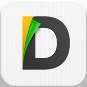 Permet d’avoir un explorateur de fichiers et d’organiser les fichiers sous forme d’arborescence, export des documents depuis les applications. Applications de lecture et de création de contenusBureautique KEYNOTE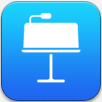 Permet de créer des présentations intégrant des textes, des images, des graphiques, des tableaux et des formes. NUMBERS 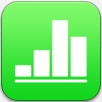 Offre la possibilité de créer des feuilles de calcul tout en intégrant de nombreuses fonctions adaptées à la mise en forme de tableaux évolutifs et de graphiques 3D. PAGES 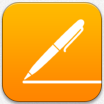 Traitement de texte qui permet de créer, modifier et afficher des documents. ADOBE READER 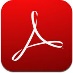 Permet de lire les fichiers au format PDF et les annoter éventuellement.  WPS OFFICE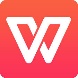 Suite bureautique complète. Attention, cette suite ne lit pas les documents « OpenOffice », si vous utilisez LibreOffice ou OpenOffice sur votre ordinateur, pensez tout simplement à enregistrer au format .doc ou .docx Images, audio et vidéo » VLC 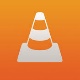 Lecteur multimédia. Puffin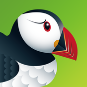 Application qui permet de visionner sur Ipad les sites en version flash. SKITCH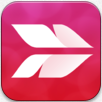 Permet l’annotation de photos et d’images. ADOBE PHOTOSHOP EXPRESS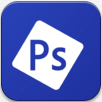 Permet de modifier et d’améliorer les photos prises (recadrage, pivot, couleur). Plusieurs effets sont disponibles, des filtres artistiques tels que l’esquisse ou le flou. Imovie 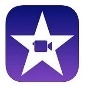 Application complète de montage vidéo.  WAVE PAD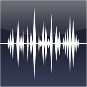 Permet le montage audio. Quickvoice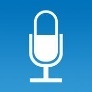 Enregistreur vocal en MP3, envoi par mail et export vers l’application Documents possibles.Réalité augmentée QRAFTER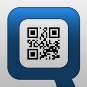 Lecteur de codes-barres en deux dimensions pour iPhone, iPad et iPod Touch. Sa fonction principale est de scanner et décoder les contenus des codes QR. Elle peut également générer des codes QR. Aurasma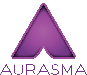 Permet de « lire » la réalité augmentée réalisée spécifiquement pour cette application. Elle permet également de créer sa propre réalité augmentée.Création BOOK CREATOR (version gratuite = 1 livre gratuit et version payante)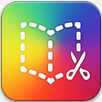 Permet de créer et de partager simplement des livres numériques multimédias. MINDOMO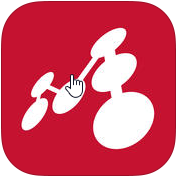 Permet de créer des diagrammes de type carte heuristique, ou carte des idées, en intégrant des vidéos, des sons et des photos simplement. Mode collaboratif. Tellagami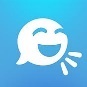 Permet de faire parler un avatar sur un fond de son choix (enregistrement audio ou texte tapé lu). Durée maximale de l’enregistrement : 30 secondes. Export sous forme de vidéo.  Evertoon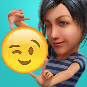 Evertoon se rapproche de Tellagami mais permet une interaction entre deux avatars.  Export sous forme de vidéo. Photospeak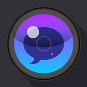 Permet de faire parler une photo. Videocollage (attention propose le passage à la version Pro payante)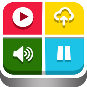 Permet de créer une affiche multimédia avec photos, vidéos, sons THINGLINK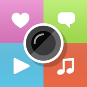 Permet de créer des images interactives et enrichiesQuizlet 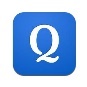 Permet la création de flashcards, propose des tâches pour renforcer la mémorisation. MOLESKINE JOURNAL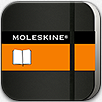 Permet de créer des carnets de notes numériques intégrant à la fois du texte, des photos et des dessins. Export possible par mail.Travail collaboratif Padlet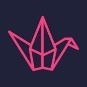 Permet de créer un mur virtuel, collaboratif, sous forme de post-it. Mode lecture ou écriture pour les élèves. Permet de mettre à disposition du contenu et de récolter des productions.   Baiboard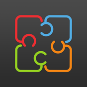 Permet de construire une trace collaborative sur un tableau blanc numérique partagé sur les Ipads.Tableau blanc interactifEducreations 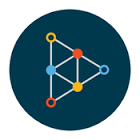 Transforme la tablette en un tableau blanc interactif. Elle permet de combiner images, dessins, commentaires audios et vidéos.Tests Socrative Student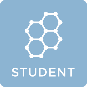 Permet à l’élève de répondre à un quiz préparé par l’enseignant. Lorsque les élèves lancent l'application Socrative Student, ils sont invités à rejoindre la salle de l'enseignant à l'aide du code unique fourni par ce dernier. Pas de création de compte. Feedback pour en temps réel pour l’enseignant.Autres MYSCRIPT CALCULATOR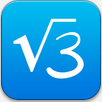 Calculatrice manuscrite. Il suffit d’écrire une opération de calcul sur l’écran pour en obtenir le résultat.  GEOGEBRA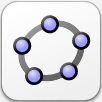 Logiciel de mathématiques offrant des outils de géométrie, d’algèbre, des feuilles de calcul, des représentations graphiques et statistiques.Applications-ressources IBOOKS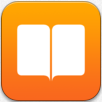 Offre l’accès à une bibliothèque de poche. Les pages se tournent d’un effleurement. En fonction du niveau de l’enseignement, le nombre de références ou livres mis à disposition peut varier.Applications de gestion de classe pour l’enseignant PLICKERS
Permet de proposer des quiz aux élèves et d’obtenir un suivi en temps réel et exportable (réponses via des cartes papiers scannées par tablette ou smartphone)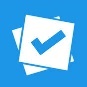  DECIBEL 10TH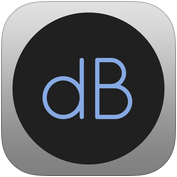 Cette application permet de mesurer le niveau sonore ambiant et d’en afficher l’évolution sous forme graphique.Seesaw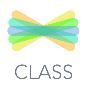 Permet de créer un portfolio numérique, de collaborer et de créer sa classe. Permet de valoriser les travaux des élèves en direction des parents (appli parents multiplateforme) SPARK VIDEO(enseignants)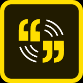 Permet la création de capsules vidéo hors-ligne (une fois compte activé en ligne) avec export vers la pellicule photo. Possibilité pour chaque diapositive d’insérer texte, image, icône et enregistrement audio en direct.